ZimbabweZimbabweZimbabweZimbabweApril 2026April 2026April 2026April 2026SundayMondayTuesdayWednesdayThursdayFridaySaturday1234Good Friday567891011Easter SundayEaster Monday12131415161718Independence Day192021222324252627282930NOTES: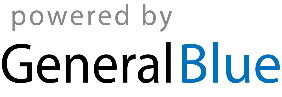 